МУНИЦИПАЛЬНОЕ КАЗЕННОЕ УЧРЕЖДЕНИЕДОПОЛНИТЕЛЬНОГО ОБРАЗОВАНИЯРАЙОННЫЙ ДОМ ДЕТСКОГО ТВОРЧЕСТВАс Мильково Камчатский крайКонсультацияТема «Значение детского экспериментирования для развития детей»Подготовила – Плотникова Н.В. – педагог дополнительного образования     В дошкольном возрасте экспериментирование является методом обучения, который позволяет ребенку создать в своем сознании картину мира, основанную на собственных  наблюдениях, опытах. Такое познание осуществляется детьми в основном в наглядно-образной форме, в процессе деятельности с познаваемыми предметами, объектами. В ходе экспериментально-познавательной деятельности создаются такие ситуации, которые ребенок разрешает посредством проведения опыта и, анализируя, делает вывод, умозаключение, самостоятельно овладевая представлением о том или ином объекте, явлении.    Экспериментальная работа вызывает у ребенка интерес к исследованию природы, развивает мыслительные операции (анализ, синтез, классификацию, обобщение и другое), стимулирует познавательную активность и любознательность ребенка, активизирует восприятие познавательного материала по ознакомлению с природными явлениями, с предметами и материалами.     Познавая окружающий мир, ребенок, стремится не только рассмотреть предмет, но и потрогать его руками, языком, понюхать, постучать им и т.п.        Эксперимент, самостоятельно проводимый ребенком, позволяет ему создать модель естественнонаучного явления и обобщить полученные результаты действенным путем, сопоставить их, классифицировать и сделать выводы о ценностной значимости физических явлений для человека и самого себя. В обыденной жизни дети часто сами экспериментируют с различными веществами, стремясь узнать что-то новое. Они разбирают игрушки, наблюдают за падающими в воду предметами.Так, например, бросая камешки в лужу, ребенок опытническим путем приходит к выводу, что камешек всегда летит вниз, камешек при попадании в воду создает брызги, камешек в воде намокает, камешек тонет.    Экспериментирование стимулирует интеллектуальную активность и любознательность ребенка. Источником познавательной активности становится желание преодолеть противоречия между усвоенным опытом и необходимостью трансформировать, интерпретировать его в своей практической деятельности, что позволяет ребенку проявить самостоятельность и творческое отношение при выполнении задания.    Эксперимент связывает творческие проявления с эстетическим развитием ребенка. Особое интеллектуально активное, эмоциональное отношение к окружающему проявляется в стремлении индивидуально выразить в процессе эксперимента свое личное переживание и представление о предметах и явлениях мира. Критерием  результативности детского экспериментирования является не качество результата, а характеристика процесса, объективирующего интеллектуальную активность, познавательную культуру и ценностное отношение к реальному миру.    Таким образом, результатом является  приобретенный опыт видения предметов и явлений, всматривания в них, развитие внимания, зрительной, слуховой чувствительности, расширение словарного запаса и обогащение речевого общения на основе культурных норм.   Пробуйте вместе с детьми экспериментировать, и вы получите огромное удовольствие от общения с ребенком, от его восторга при получении результата, а главное ваш ребенок будет, расти и развиваться, познавая мир через опытную деятельность. Предлагаю несколько опытов, которые вы можете использовать дома, играя с ребенком. 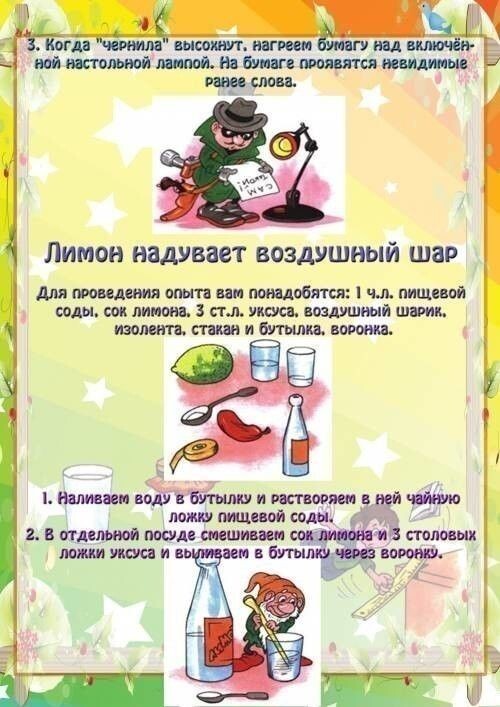 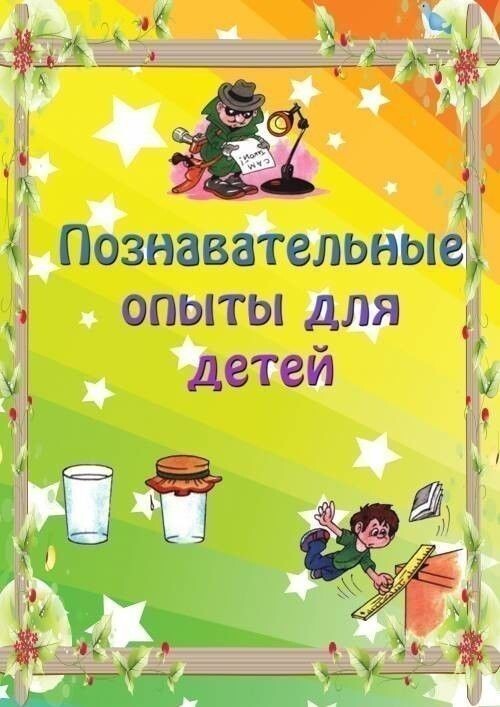 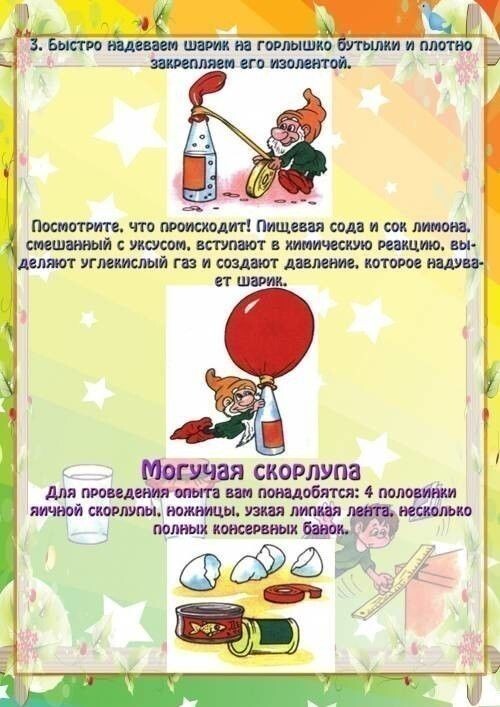 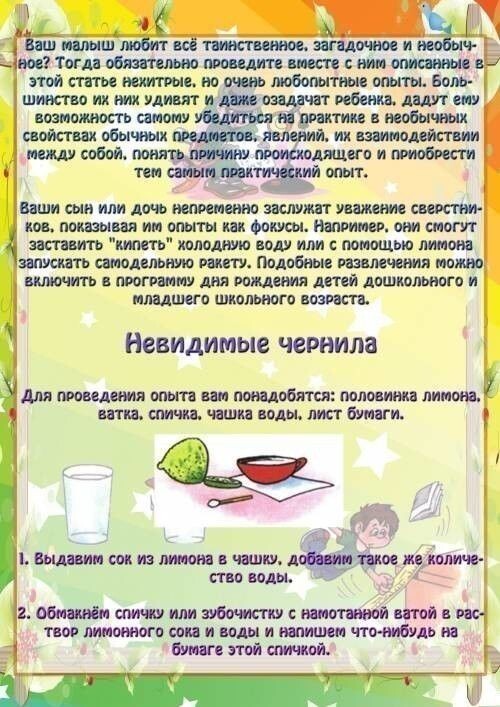 